PRODUKTNYHED TYROLIT poleringssæt  til vinkelsliber , ideel til båd, bil og motorcykel 

Så her i foråret, er der mange, der har brug for at polere deres øje sten. Vi introducerer nu den perfekte polerings pakke fra ru til perfekt overflade i tre nemme trin. 

PREMIUM ★★★ Conditioning Disc med SCM 
PREMIUM ★★★ FORPOLERINGSRONDELLER 
PREMIUM ★★★ PUDSE- polering og pastaer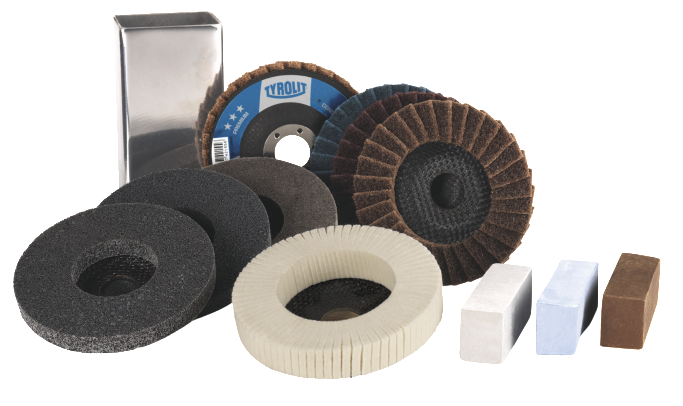 Forberedelse 

Til forberedelse af ubehandlede materiale, anbefaler  vi en af ​​følgende: 
• 4515 Fiberskive K80 – K120
• 4815 Fiberskive K80 – K120
• STANDARD ★★ Soft  JobTrin 1 Afslibning  af grove ridser 

PREMIUM ★★★ Lamelrondel  SCM fjerner alle grove  ridser fra de overflader, der skal bearbejdes. Den  er blevet specielt udviklet til at opnå gode resultater ved høje hastigheder, selv på variable vinkelslibere (op til 11.000 omdrejninger per minut). En flerdimensional rundkørsel design reducerer tilstopning til et minimum. Dens lave niveau  af indvendig varmeudvikling forhindrer også uønsket misfarvning af emnet.Kan anvendes over et bredt sortiment af materialer, såsom rustfrit stål, 
stål, legeringer, aluminium, kobber, messing, bronze og plast. 
• Kan anvendes ved høje hastigheder 
• Ingen tilstopning af skive 
• Stille, lav varmeudviklingTrin 2 Forberedelse til polering 

Dette trin giver den fineste overflade før  polering. PREMIUM ★★★ FORPOLERINGSRONDEL  har flere lag af slibende materiale, som giver en lang levetid, er ekstrem robust og er også velegnet til let afgratning. Den er blevet udviklet specifikt til at give gode resultater ved høje hastigheder, selv på  variable vinkelslibere (max. 11.000 rpm).To designs letter forarbejdningen. 
• Enestående overfladefinish 
• Tilpasser sig emnets overflade 
• Ekstrem robust, velegnet  selv for let afgratningForm Dimension Specifikation Art nr Material Applikation MaskinHårdhed "P" (blød) 

• Til den bedste overfladekvalitet 
• Yderst modstandsdygtig over for 
  tilstopning 
• Det sidste trin før poleringHårdhed "Q" (medium-blød) 
Fås i medium 
• Høj stabilitet, når de anvendes på kanter 
• er velegnet til rengøring 
• Fjerner limrester og rustKan anvendes på forskellige materialer, såsom rustfrit stål, stål, legering, aluminium, kobber, messing og bronze 

Trin 3 Polering 

Sammenlignet med konventionelle  kompakt  filtskiver anvender ★★★ PREMIUM poleringsrondel  meget fleksible lameller på en glasfiberryg for en  optimal varmefordeling. Uønsket misfarvninger forebygges. Polerings pasta til det  sidste trin giver perfekt spejlblank overflade  på en række forskellige materialer. 

• Perfekt spejlblank overflade 
• Optimal varmefordeling 
• Stor fleksibilitetPREMIUM ★★★ POLERING PASTA i forskellige specifikationer giver den ultimative spejlblanke overflade. I kombination med PREMIUM ★★★ POLERINGSRONDEL og polerings pasta i tre forskellige kvaliteter til at arbejde på en bred vifte af materialer, såsom rustfrit stål, stål, legering, aluminium, kobber, messing og bronze.For yderligere information ring til vores kundeservice på telefon +45 43 55 74 00, eller send en e-mail på Ordrer-DK@tyrolit.com.Tyrolit er, som en af verdens største producenter af produkter til slibning, skæring, savning, boring og polering samt leverandør af værktøj og maskiner, synonym med høj kvalitet, innovative løsninger og stor erfaring. Vi investerer kontinuerligt i udviklingen af ny teknik tilpasset behovene hos vores kunder og omverdenen, med fokus på miljøvenlige teknologier. Virksomheden har 27 produktionsfabrikker i 12 lande og er repræsenteret på mere end 65 markeder. I 2013 var vi 4.500 ansatte og havde en omsætning på ca. 550 mio. euro. Virksomheden tilhører Swarovski-koncernen med hovedsæde i Schwaz i Østrig. www.tyrolit.com